		中文题名中文题名（中文题名不超过20字，英文题名不超过10个实词）张某1*  王某某2（带“*”的为通讯作者。）（1.南京航空航天大学，南京 210016；2.上海飞机设计研究院，上海 201210）（投稿时请在投稿系统按要求中详细写明作者姓名、通讯作者联系方式和单位的中英文名等信息。如为基金论文，也请详细注明基金名称和编号）摘  要：中文摘要中文摘要中文摘要中文摘要中文摘要中文摘要中文摘要中文摘要中文摘要中文摘要中文摘要中文摘要中文摘要中文摘要中文摘要中文摘要中文摘要中文摘要中文摘要中文摘要中文摘要中文摘要中文摘要中文摘要中文摘要中文摘要中文摘要中文摘要中文摘要中文摘要中文摘要中文摘要中文摘要中文摘要中文摘要中文摘要中文摘要中文摘要中文摘要中文摘要中文摘要中文摘要中文摘要中文摘要中文摘要中文摘要中文摘要中文摘要中文摘要中文摘要中文摘要中文摘要中文摘要中文摘要中文摘要中文摘要中文摘要中文摘要中文摘要中文摘要中文摘要中文摘要中文摘要中文摘要中文摘要中文摘要中文摘要中文摘要中文摘要中文摘要中文摘要中文摘要中文摘要中文摘要中文摘要中文摘要中文摘要中文摘要中文摘要中文摘要。(不少于200字，具体要求见3.1节)关键词：关键词1；关键词2；关键词3；关键词4；关键词5 （不能少于3个，不能多于8个）0  引言《民用飞机设计与研究》严格执行科技期刊出版的有关国家标准，如果作者返回的修改稿撰写不符合规范，特别是信息提供不完整，编辑部将联系作者要求答复、补正，这样常常费时费工也拖延文章出版。本文档简要介绍有关编辑出版规范和写作常识，请作者仔细阅读，认真执行，不明白的，欢迎来信来电咨询。您可以直接在本文档的基础上撰写稿件，使您撰写的文稿符合《民用飞机设计与研究》格式要求。如果您已经写好了文章想套用本文格式，首先请将本文档另存为模板文件；然后打开您自己的文章，加载此模板后就可以对文章的各段内容使用相应的样式。1  引言的说明《民用飞机设计与研究》一般不在篇首编排符号表，符号请在正文中首次出现时说明。引言编排节号为0。引言应说明课题的背景，引述该领域国内外同行已经取得的进展，以说明本文的选题意义和创新点所在[1-2]。内容不应与摘要和结论雷同。最好不要插图列表[3]。在论述本文的研究意义时，应注意分寸，切忌使用“有很高学术价值”、“填补了国内外空白”、“首次发现”等不适之词；同时也注意不要使用客套话，如“才疏学浅”、“水平有限”、“恳求指教”之类的语言[4-6]。2  题目、作者和单位题目应简洁、准确，能恰如其分地概括研究的范围和深度（中文题名不超过20个汉字，英文题名不超过10个实词），避免使用希腊字母和上下标，不能使用非公知公用的缩略词（尤其是作者自己定义的）。英文题名中首个单词的首字母大写，其他均为小写 [2,6-7]。作者一般不超过5人，署名及署名排序应协商一致。姓名的英译采用汉语拼音，姓前名后，姓全大写，名首字母大写。如：ZHANG Ying（张颖），WANG Xilian（王锡联），ZHUGE Hua（诸葛华）。单位应为论文首次投稿时的作者所在单位，如果作者此后换了单位，可在文末的作者简介中说明并提供新的联系地址。单位的著录一般应到系一级，单位应著录全称，单位名称的英译应统一正确[3,5]。3  摘要和关键词3.1  中文摘要中文摘要不少200个汉字，应完整，概括出文章的目的、方法、结果及结论；简洁，排除常识内容，避免重复题目；独立，不得引用文中参考文献号、图号和公式号；具体，尽量用具体数字来说明该项工作取得的进展或成效，例如某项性能指标提高了百分之多少，避免“效果很好”这类的含糊其辞；便于收录，摘要、题目中避免包含公式、上下标等，以方便数据库收录文本数据。高质量的摘要有利于文摘被国际权威数据库收录，及引起同行的重视。用第3人称，建议采用“对……进行了研究”、“报告了……现状”、“进行了……调查”等记述方法，不必使用“本文”、“作者”等作为主语。3.2  英文摘要英文摘要应与中文摘要完全对应，以便于本刊英文编辑检查英文。首次出现英文缩略词时应注意写明英文全称。关键词请尽量从EI Controlled term中选择。4  正文4.1  量、单位和公式1）全文公式统一按顺序（1）、（2）、（3）……编号，使用Mathtype编辑。公式中字体的定义尺寸为10磅，上标/下标68%，次下标上标42%，符号150%，次符号100%(设置方法：Mathtype-尺寸-定义)。长公式如需转行，应在记号﹦，+，－等之后断开，而在下一行开头不再重复这一记号。          (1)式中：有关记号的使用应符合国家标准，例如：sin-1应为arcsin, ctg应为cot, tg应为tan,不要使用非国家法定单位，如ppm等表示法已要求停止使用(rpm应写为r/min)；除Re, Ma（其中e, a不是下标）等几个特征数外，变量应使用单个字母表示或带下标的单字母（否则由多个字母表示单个变量，易被误解为多个变量相乘）。2）《民用飞机设计与研究》一般不编排单独的符号表，对于公式中的变量含义需要说明的，请在公式后的段落中，采用“式中：A为某某；B为某某；……”的方式加以说明。3）矩阵、向量请用粗斜体表示，变量用白斜体表示；应尽量使用单个字母或带下标的单字母标示变量。下标字母若为说明性的(如英文缩写)则用白正体表示，若为代表量和变动性数字及坐标轴的符号则用白斜体表示(设置方法：Mathtype-样式-定义-高级)。所有文中出现的符号请在出现时说明其是变量、向量等，并说明各变量上下标的含义。例如：表示最大速度vmax。v是变量符号，用白斜体；max是表示最大含义的英文缩写，用正体下标。表示x轴的速度分量vx。4）请作者对易于混淆的字母和数字，如数字0和字母o, 英文a和希腊字母, O, P, S, C等的大小写，在该字母后添加括号，括号内用不同颜色字体标注“英大”（代表英文大写）、“数字0”、“希小”（代表希腊字母小写）等。5）数值范围号统一用“～”，单位相同的量值范围，只需写出后一个量值的单位。百分数的范围，前一个参数的百分号“%”不能省略。4.2  图、表图、表应有图题、表题(子图用（a）（b）（c）标示)；图表中首次出现缩略词时，应给出全称，图表中文字原则上均用中文表示，但如有些字母或专用词汇不宜用汉字的，可用英文。4.2.1  图1）图要放在文中第一次提到它的文字后面，不宜先见插图后见文。全文图统一按顺序（1）、（2）、（3）……编号。2）图中线条、文字和数字均清晰可见，文字用宋体小5号。对于函数曲线，横纵坐标应注明变量名、单位和刻度，不同线型或图符应有说明；坐标轴上的刻度线朝内。3）标目由物理量及相应的符号和单位组成，量符号及单位符合国家标准，并采用“量符号/单位”的表示方式，其中量符号用斜体，单位用正体。例如：t/s4）标目应与被标注的坐标轴平行，居中排列的坐标轴和标值的外侧。5）为了阅读方便，标值的数字应尽量不超过3位数，或小数点后不超过1个“0”，即合理选取物理量的大小，如用3km代替3000m。6）如坐标轴表述的是定性变量，没有给出具体标值，坐标轴顶端应按变量增大方向画出箭头。其他坐标轴情况应只由标值大小表明增值方向，不必再附加箭头。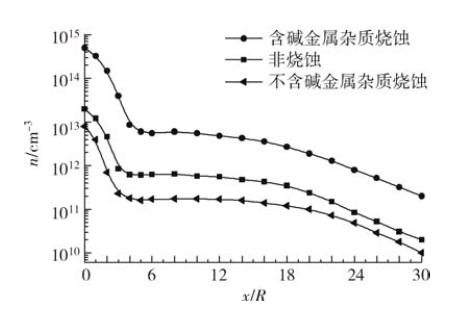    图 1  图的题目4.2.2  表请使用三线表。三线表的一般格式见表1。表 1  表的题目1）表头上的栏目应填写该栏目的项目名称，当项目为物理量时，采用“量符号/单位”的表示方式，量符号为斜体，单位为正体。2）如一列栏目的数据单位相同，则应将单位提出来，放在栏目上。3）表格中数字书写要规范，同类型数组的有效数字位数应相等。4.3  计算、实验文章以数值计算为主要内容的，应给出所求解的方程、重要的计算参数、初始或边界条件、难点问题的处理等，应对方法的适用性和计算精度估计有所说明；文章以实验为主要内容的，应说明实验设备、实验条件，对实验误差的估计等。便于同行重复再现所报道的内容，由于保密原因不便公开某些内容的，应说明。5  参考文献5.1  总原则引用文献应遵循“最新、关键、必要和亲自阅读过”的原则；应在正文中顺次引述（按在正文中被提及的先后来排列各篇参考文献的序号，所有参考文献均应在正文中提及）；对于文献有多个作者的，只著录前3位作者，从第4位开始用“等”（英译文中用“et al.”）代替；按表2标识不同的参考文献类型；文献条数5条以上。表 2  参考文献类型5.2  著录格式(1) 专著： [序号]编著者. 书名[M]. 其他责任者. 版本. 出版地: 出版者, 出版年: 引用内容所在起止页码.注：初版书不标注版本，其他责任者。其他责任者包括译者，著录为：某某某, 译.(2) 期刊论文： [序号]作者. 题目[J]. 刊名, 年, 卷（期）: 起止页码.(3) 学位论文：[序号]作者. 题目[D]. 单位所在城市名: 单位, 年: 引用内容所在起止页码.(4) 论文集、会议录：[序号]主要责任者. 题名[C]. 出版地: 出版者, 出版年.(5) 论文集中析出的文献：[序号]作者. 题目[C]//文集主要责任者. 论文集名. 出版地: 出版者，出版年：起止页码.(6) 科技报告：[序号]作者. 题名: 报告号[R]. 出版地: 出版者, 出版年.(7) 国际、国家标准，行业规范：[序号]标准起草者. 标准名称：标准编号[S]. 出版地: 出版者, 出版年.(8) 专利：[序号]设计人. 专利题名:专利号[P]. 公告日期(格式为2016-04-06).(9) 联机电子公告：[序号]主要责任者. 文献题名[EB/OL]. 出版地: 出版者, 出版年. （更新日期）[引用日期]. 获取和访问路径.有关示例请见文后参考文献部分。著录时使用半角标点，标点后空一格。6  其他有关事项说明(1) 篇幅不限。文章应着重撰写创新性、关键性内容，并以一般专业人员看得懂为原则。(2) 返回时间：修改稿一般应在10天内返回，或以责任编辑的要求为准。如作者不能按时返回，请向责任编辑说明情况。(3) 返回文件：修改后的论文请通过投稿系统在“待修改稿件-上传修改稿”中以附件形式上传，不得重新投稿。同时在“修改说明”中进行了修改的地方详细说明。稿件修改期间请对修改稿仔细审读、精加工，一经排版，一般不允许做大的改动。(4) 出版过程：责任编辑在编辑修改稿过程中常会有疑问请作者答复补正，请作者配合及时答复；编辑部有权对文章进行文字性修改，使之符合出版体例、规范要求和篇幅限制；责任编辑在编完稿件后，按来稿先后顺次发表；稿件在排版并确定刊期后，可以根据作者需要提供录用通知；文章出版后，免费提供作者2本样刊，如作者需要可另购样刊。7  结  论分点总结，只写结论，其他背景、方法都不必赘述。1) 结论1结论1结论1结论1结论1结论1结论1结论1结论1结论1结论1结论1。2) 结论2结论2结论2结论2结论2结论2结论2结论2结论2结论2。3) 结论3结论3结论3结论3结论3结论3结论3结论3结论3结论3。参考文献：(10条及以上)[1]BALL R E. 飞机生存力分析与设计基础[M]. 林光宇, 宋笔锋, 译. 北京: 航空工业出版社, 1998: 24-27.[2]傅惠民. 二项分布参数推断方法[J]. 民用飞机设计与研究, 2000, 21(2): 155-158.[3]王明光. 先进航天器轨道快速优化[D]. 西安: 西北工业大学, 2005: 10-25.[4]陈永康, 李素循, 李玉林. 高超声速流绕椭球的研究[C]//第九届高超声速气动力会议论文集. 北京: 北京空气动力研究所, 1997: 9-14.[5]CARL E J. Analysis of fatigue, fatigue-crack propagation and fracture data: AIAA-2009-1363[R]. Reston: AIAA, 1973.[6]全国量和单位标准化技术委员会. GB3100～3102—1993  量和单位[S]. 北京: 中国标准出版社, 1994: 40-42.[7]黎志华, 黎志军. 反馈声抵消器: ZL85100748[P]. 1986-09-24.[8]萧玉. 出版业信息化迈入快车道[EB/OL]. (更新日期)[引用日期]. http://XIAO Y. Xxx yyy zzz[EB/OL]. (2001-12-19)[2002-04-15]. http://….对于仅有网络版的期刊： 1）网络地址中不含DOI的，引用格式如下：[9]储大同. 关于自适应理论的一些新颖的理论看法[J/OL]. 电子学报，2010, 32(10): 721-724 [引用日期]. http://vip.calis.edu.cn/asp.DOI:10.1002/9781444305036.2）网络地址中含DOI的，引用格式如下：[10]储大同. 关于自适应理论的一些新颖的理论看法[J/OL]. 电子学报，2010, 32(10): 721-724 [引用日期]. http://oninelibrary.wiley.com/doi/10.7666/d.y351065.对于优先出版(尚未正式发表)的文献：1）网络地址中不含DOI的，引用格式如下：[11]黄学良. 双谐振耦合能量信息同步技术研究[J/OL].电工技术学报，(更新日期）[引用日期]. http://oninelibrary.wiley.com/doi/10.7666/d.y351065.2）网络地址中含DOI的，引用格式如下：[12]黄学良. 双谐振耦合能量信息同步技术研究[J/OL].电工技术学报，（更新日期）[引用日期]. http://oninelibrary.wiley.com/doi/10.7666/d.y351065.作者简介（请注明通讯作者） 姓名 性别，学历，职称。主要研究方向：xxxxxxxxxx。Tel: xxx-xxxxxxxx （请留座机号）E-mail: xxxxxxxxxx（E-mail必填）张某某  男，博士，教授，博士生导师。主要研究方向：xxxxxxxxxx。Tel: xxx-xxxxxxxx E-mail: xxxxxxxxxxTitle title title title title title title title title title title title（英文题名不超过10个实词）ZHANG Mou1*  WANG Moumou2（1. Nanjing University of Aeronautics and Astronautics, Nanjing 210016, China;           2. Shanghai Aircraft Design and Research Institute, Shanghai 201210, China）Abstract: The text of English abstracts. The text of English abstracts. The text of English abstracts. The text of English abstracts. The text of English abstracts. The text of English abstracts. The text of English abstracts. The text of English abstracts. The text of English abstracts. The text of English abstracts. The text of English abstracts. The text of English abstracts. The text of English abstracts. The text of English abstracts. The text of English abstracts. The text of English abstracts. The text of English abstracts. The text of English abstracts. The text of English abstracts. The text of English abstracts. The text of English abstracts. The text of English abstracts.  (不少于150词，具体要求见3.2节)Keywords: keyword1; keyword2; keyword3; keyword4; keyword5 (一律小写，与中文关键词一一对应)序号项目1/g项目2/g项目3/g项目4/g1208.334.2105.5348.02208.133.4 85.0326.53208.1No core105.5313.64208.2No core 85.0293.2参考文献类型文献类型标识参考文献类型文献类型标识专著M学位论文D会议录C报告R期刊J标准S报纸N专利P汇编G数据库DB计算机程序CP电子公告EB